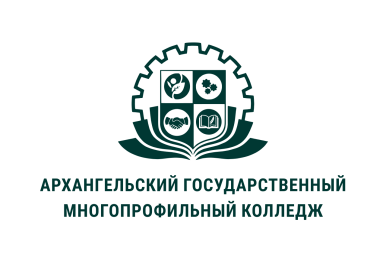 МИНИСТЕРСТВО ОБРАЗОВАНИЯ АРХАНГЕЛЬСКОЙ ОБЛАСТИгосударственное бюджетное профессиональное образовательное учреждение Архангельской области «Архангельский государственный многопрофильный колледж»Модуль 5. Технология и методика работы социального педагога с семьейТЕМА 5.8 МЕТОДИКА СОЦИАЛЬНОЙ ДИАГНОСТИКИ СЕМЬИ            Основные вопросы темы:1. Особенности методики диагностики семьи2. Диагностический уровень деятельности социального педагога1. Особенности методики диагностики семьиДиагностика семьи - постоянно присутствующий элемент в деятельности социального педагога. Учитывая сложность проблем, которые переживает современная семья, постоянную изменчивость ее структуры и характеристик, в настоящее время необходимо перейти от единичных диагностических процедур к осуществлению социально-педагогического мониторинга семьи.Социально-педагогический мониторинг семьи - это научно обоснованная система периодического сбора, обобщения и анализа социально-педагогической информации о процессах, протекающих в семье, и принятие на этой основе стратегических и тактических решений.Основные принципы мониторинга: достоверность, полнота, системность информации; оперативность получения сведений и их систематическая актуализация; сопоставимость получаемых данных, которая обеспечивается единством избранных позиций при сборе и анализе информации; сочетание обобщающих и дифференцированных оценок и выводов.Сущность социально-педагогического мониторинга семьи состоит комплексном использовании всех источников данных о процессах и событиях семейной жизни, как носящих естественный характер (информация, предлагаемая членами семьи по собственной инициативе; непосредственное и опосредованное наблюдение, сочинения и графические работы детей о семье и т.д.), так и полученных в ходе специально организованного исследования (опрос, анкетирование, метод экспертных оценок, биографический метод, психологические методики на выявление показателей внутрисемейных отношений и т.д.).Важную роль в осуществлении социально-педагогического мониторинга играет умение социального педагога систематизировать сбор информации и полученные результаты. Способов систематизации может быть несколько. Рассмотрим один из них.Поскольку семья - это сложная система, социальный педагог принимает во внимание подсистемы внутри семьи, отношения между индивидами и подсистемами.1. Брачная подсистема (муж – жена). Социальному педагогу важно видеть особенности взаимоотношений между мужем и женой семье, способность супругов оценивать и поддерживать друг друга.С одной стороны, данная подсистема во многом определяет микроклимат семьи; с другой - это фактор, который в дальнейшем играть существенную роль в выстраивании ребенком собственных полоролевых взаимоотношений.
Данная подсистема - одна из наиболее сложных для изучения, она во многом скрыта от глаз посторонних. Непременным условием результативной диагностики является установление дружеских и/или партнерских отношений социального педагога с супругами (опора на точку зрения одного из них может послужить источником предвзятой, искаженной информации). Действенным средством выступает наблюдение. Возможно обращение за консультацией к практическому (школьному) психологу.2. Родительская подсистема (мать — отец). Социальный педагог концентрирует внимание на взаимодействии брачной пары в качестве родителей ребенка (детей), принятые в семье нормы взаимоотношений: мать – дети, отец – дети, стиль родительского отношения.Воспитательный потенциал семьи во многом определяется содержанием и характером функционирования родительской подсистемы. Ошибки, которые допускают родители, их искаженные ценностные установки, противоречия в системах требований и многие другие факторы в итоге определяют десоциализирующее влияние семьи на ребенка.3. Подсистема «братья – сестры». Социальный педагог концентрирует внимание на отношениях детей, особенностях исполнения социальной роли каждым ребенком, установившимся в семье разделении обязанностей между братьями - сестрами.Отношения между детьми в семье - незаменимый опыт общения и взаимодействия длительного характера, когда обязательны распределение обязанностей, терпимость, умение разрешать и предупреждать конфликты, делить проявляемую по отношению к ним заботу и внимание взрослых и многое другое. Для большинства детей данные отношения на длительный период приобретают характер наиболее значимых. Однако здесь скрыт значительный потенциал десоциализирующего влияния (отношения подчинения, «семейная дедовщина», моральное и психологическое насилие, конкурентное противостояние и многое другое).Для изучения системы отношений и взаимодействий «братья-сестры» также могут быть использованы психологические и педагогические методики межличностного общения.4. Подсистема «родители - дети». Социальный педагог стремится определить специфические черты взаимодействия между родителями и детьми, границы власти, свободы и ответственности, ставшие нормой этих отношений.Взаимодействие и отношения ребенка с родителями - один из наиболее частых предметов социально-педагогической заботы и внимания. Именно здесь скрыт источник большинства конфликтов, нарушающих нормальное течение как семейной жизни в целом, так и жизнедеятельности ребенка как самостоятельного существа. Вместе с тем эти отношения допускают возможность косвенного влияния на ребенка со стороны социального педагога (например, в ситуациях коррекции поведения, социальной реабилитации и др.).Необходимо сочетать методы прямого действия (преимущественно психологические методики) и косвенного (например, метод экспертных оценок, игровые методики моделирования отношений, решения жизненно смысловых задач и ситуаций в рамках специальных занятий, биографический метод и др.).Важно учитывать роль родственников, которые могут и не жить с семьей под одной крышей (бабушка, дед, тетя и т.д.), и лиц, которые не являются родственниками по крови, но оказывают влияние на семью и отдельных ее членов.В ходе изучения отдельной семьи социальный педагог может составить своеобразную «карту семьи», куда желательно включить:- список всех членов семьи с указанием их имен, дат рождения (смерти);- краткие характеристики членов семьи;- наиболее важные для каждого члена семьи события;- анализ того, чем держится семья (сплоченность и разделенность ее членов, внутрисемейные правила и нормы, эмоциональный климат);- описание и анализ внешней среды (жилищные условия, соседство, местная демографическая, экономическая, экологическая, коммуникативная ситуация);- сведения о социальном статусе семьи и ее членов, об их национальной и религиозной принадлежности, образовательном и социокультурном уровне;- анализ проблем и потребностей семьи (реалистичны ли ожидания перемен, каковы возможности и ограничения в удовлетворении потребностей и решении проблем);- оценку и заключение, почему семья нуждается в социальной
помощи, в какой именно.В практике работы социальных педагогов сложился опыт социально-педагогической паспортизации семей. «Паспорт» выступает одной из форм «карты семьи», позволяющей систематизировать базовую информацию о семье в лаконичной (стандартизированной) форме (см. приложение). В отличие от «карты» он не предполагает регулярного обновления (за исключением каких-либо кардинальных изменений в структуре и характеристиках семьи), вся оперативная информация накапливается в приложениях к паспорту.Основное назначение диагностики и мониторинга (как системной формы) - составление заключения о состоянии конкретной семьи и тенденциях, свойственных семьям, обслуживаемым социальным педагогом. Используемые диагностические методики традиционны: наблюдение, анкетирование, опросы, тестирование и т.п.На основе полученной информации осуществляется дифференциация семей, позволяющая разработать стратегию и тактику социально-педагогической работы в отношении конкретной семьи и с семьями в целом, обеспечить адресность и результативность социально педагогической поддержки и помощи.2. Диагностический уровень деятельности социального педагогаНа диагностическом уровне возможны два варианта деятельности социального педагога:- при добровольном обращении клиентов - оценка ситуации и в случае необходимости организация консультации психолога;- при недобровольном обращении - сбор достоверной информации о семье, организация встречи с ней, обеспечение обратной связи.Обязательными этапами диагностики являются:- сбор информации;- анализ информации;- постановка социального диагноза.Диагностика - длительный этап, требующий неоднократных встреч с семьей, а также с другими людьми. Диагностика служит отправной точкой дальнейшего взаимодействия с семьей.Проведение диагностики предполагает соблюдение определенных принципов. Выделим наиболее важные из них.Методологические принципы:- объективность в сборе фактов и их интерпретации. Необъективность может привести к якорному (дотошное исследование, но в каждом новом факте социальный педагог видит подтверждение сложившегося стереотипа) или замковому (из-за стереотипов наклеивается ярлык, делаются ранние необъективные выводы о семье, и социальный педагог останавливает диагностическое исследование) эффекту;- множественность источников информации;- достоверность информации;- клиентоцентризм (смотреть на проблему исходя из интересов клиента).Этические принципы:- конфиденциальность;- степень открытости - право клиента;- невмешательство в частную жизнь.На данном этапе обязательно используются следующие диагностические методы:- наблюдение (позволяет определить пол, возраст, национальность, материальное положение, черты характера, уровень интеллектуального развития и состояние психики клиента);- беседа (равноправный диалог или интервью, устный опрос по заранее обдуманному плану);- анкета (письменный опрос);- тесты (стандартизированный набор заданий, позволяющий определить уровень знаний человека, состояние его личностных, психологических характеристик).Широко используются в диагностике:а) шкальные методики. Для определения результата совместной работы семье предлагается шкала, на которой он должен отметить состояние своей проблемы до и после визита к социальному педагогу. Этот показатель можно сравнивать только с показателями этой же семьи в другой момент времени. Методика позволяет переводить качественные характеристики в количественные и может широко использоваться социальными педагогами, так как это один из немногих простых в применении и устраивающих семью способов определения эффективности работы;б) карточные методики - набор карт с определенным смысловым содержанием (любовь, ненависть, развод, тоска). Семье дается задание расположить карточки по времени — настоящее, прошлое и будущее. Карточные методики позволяют составить общее представление об эмоциональном состоянии семьи, ее жизненной ситуации, облегчает работу с людьми, имеющими затруднения в общении (мигранты, замкнутые), оказывает успокаивающее действие;в) проективные методики - разновидность тестов, нацеленных на определение неосознаваемых клиентом состояний (бессознательное влечение, скрытая агрессия, переживание);г)  ассоциативные проективные методики, построенные на словесных ассоциациях, системе незаконченных предложений;д)  экспрессивные методики (основаны на рисовании: рисунок семьи, рисунок себя в виде растения, животного). Они позволяют сравнивать результаты работы с клиентом;е)   анализ документации. Контент-анализ (выборочный, содержательный). Изучение документов - важная часть работы социального педагога, который является составителем многих документов, необходимых для дальнейшей работы с семьей, в помощь другим специалистам, правоохранительным органам, для отчетности, для защиты своих интересов;ж)  метод социальных биографий - сбор информации об истории жизни человека и его семьи. Исследуются личные беседы, опросы родственников, переписка, семейные альбомы, прием генограммы семьи. Этот метод используется в работе с теми клиентами, проблемы которых берут начало в семье, традициях.В ситуациях, когда различные недостатки в семье тщательно скрываются, может помочь опрос соседей, школьных учителей, разговор с самим ребенком.
Определить, есть ли проблема физических наказаний в семье (если родители скрывают ее наличие), можно по состоянию ребенка.Оценка физического, эмоционального и психического развития детей происходит по следующим критериям:- отсутствие привязанности или сильное искажение связей такого рода;- серьезное отклонение в восприятии семьи как надежной базы, на основе которой дети могут приобретать новый опыт;- отсутствие или сильное искажение родительских моделей, которые ребенок имитирует и на которых формируется идентификация;- наличие дисфункциональных стилей борьбы со стрессом (агрессивность);- полное или частичное отсутствие взаимопонимания между родителями;- отсутствие необходимого или соответствующего возрасту жизненного опыта (теплота, игра, беседа);- отсутствие или избыток дисциплинарных методов.Например, с целью изучения положения субъекта в системе межличностных отношений и характера коммуникаций в семье – прямой или опосредованной, можно использовать семейную социограмму.Испытуемым дают бланк с нарисованным кругом диаметром 110 мм.Инструкция: «На листе перед вами изображен круг. Нарисуйте в нем самого себя и членов своей семьи в форме кружков и подпишите их именами». Члены семьи выполняют это задание, не советуясь друг с другом.Интерпретация результатов.Критерии, по которым производится оценка результатов психодиагностики:- число членов семьи, попавших в площадь круга;- величина кружков;- расположение кружков относительно друг друга;- дистанция между ними.Оценивая результат по первому критерию, исследователь сопоставляет число членов семьи, изображенных испытуемым, с реально существующим. Возможно, что родственник, с которым субъект находится в конфликтных отношениях, не попадет в большой круг, он будет «забыт». В то же время кто-то из посторонних лиц, животных, любимых предметов может быть изображен в качестве члена семьи.Далее мы обращаем внимание на величину кружков. Больший, по сравнению с другими, кружок «Я» говорит о достаточной самооценке, меньший – о заниженной. Величина кружков других членов семьи говорит об их значимости в глазах испытуемого.Следует обратить внимание на расположение кружков в площади тестового поля и по отношению друг к другу (третий критерий). Расположение испытуемым своего кружка в центре круга может говорить об эгоцентрической направленности личности, а размещение себя внизу, в стороне от других членов семьи – на переживание эмоциональной отверженности.Наиболее значимые члены семьи изображаются испытуемым в виде больших по размеру кружочков в центре или в верхней части тестового поля.Наконец, определенную информацию можно получить, проанализировав расстояния между кружками (четвертый критерий). Удаленность одного кружка от других может говорить о конфликтных отношениях в семье, эмоциональном отвержении испытуемого. Своеобразное «слипание», когда кружки наслаиваются один на другой, соприкасаются или находятся друг в друге, свидетельствует о недифференцированном «Я» у членов семьи, наличии симбиотических связей.Существующие проблемы в функционировании семьи уязвимых категорий на современном этапе развития обуславливают необходимость оказания семье помощи со стороны общества, государства. Это возможно посредством реализации технологий работы социального педагога с семьями.Диагностический этап деятельности социального педагога с семьей должен включать следующие компоненты:- наличие у специалиста собственных представлений о содержании поддержки семьи как клиента и о представлениях клиента о содержании этой поддержки, а также о форме ее оказания;- широкое изучение семьи-системы и каждого ее члена как индивида;- дифференциация семей на типы соответственно деформированности семейных структур;- разработка программы (соответственно выделенным в ходе дифференциации типам семей) социальных воздействий на семью коррекционно-воспитательной направленности;- вхождение семьей-системой в контакт с целью реализации программы социальных действий;- отслеживание результатов коррекционно-воспитательной деятельности с семьей и внесение необходимых изменений.Вопросы для самоконтроля:1. В чем состоит разница понятий «социальная диагностика» и «социально-педагогический мониторинг»?2. Какими принципами должен руководствоваться социальный педагог при проведении диагностики?3. Перечислите основные методики, используемые в социально-педагогической диагностике.